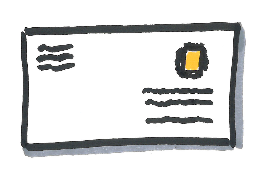 Antrag auf Brief·wahl_______________________________________________________________________________________________________________________________________Hiermit stelle ich   _________________________________________beschäftigt in der Werkstatt _________________________________für die Werkstattrats·wahl am __________________________________________den Antrag auf Brief·wahl.Bitte den Stimm·zettel, Wahl·umschlag, Information zur Wahl und den Brief·umschlag an mich per Post schicken.Adresse:	____________________________________________________		____________________________________________________		___________________________________________________________________________			_________________________Ort, Datum					UnterschriftAchtung:Schicken Sie Ihre Brief·wahl rechtzeitig los!Ihre Stimm·abgabe muss bis zum ________________ beim Wahl·vorstand sein.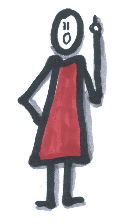 Wahl·briefe die später ankommen,sind ungültig!